PROJEKTS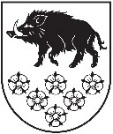 LATVIJAS REPUBLIKAKANDAVAS NOVADA DOMEDārza iela 6, Kandava, Kandavas novads, LV – 3120, Reģ. Nr.90000050886, Tālrunis 631 82028, fakss 631 82027, e-pasts: dome@kandava.lvKandavā Kandavas novada domes saistošie noteikumi Nr. 22“Grozījums Kandavas novada domes 2019.gada 29.augusta saistošajos noteikumos Nr.12 „Par sociālās palīdzības pabalstu piešķiršanu””Izdoti saskaņā ar likuma „Sociālo pakalpojumu un sociālās palīdzības likuma”35.panta otro, ceturto un piekto daļu, Ministru kabineta 2009.gada 17.jūnija noteikumu Nr. 550 „Kārtība, kādā aprēķināms, piešķirams, izmaksājams pabalsts garantētā minimālā ienākumu līmeņa nodrošināšanai un slēdzama vienošanās par līdzdarbību” 13. un 15. punktuIzdarīt Kandavas novada domes 2019.gada 29.augusta saistošajos noteikumos Nr.12 „Par sociālās palīdzības pabalstu piešķiršanu” (turpmāk - noteikumi), kas apstiprināti Kandavas novada domes sēdē 2019.gada 29.augustā (protokols Nr.10   1.§), ar precizējumiem domes sēdē 2019.gada  26.septembrī (protokols Nr.11   31.§) šādu grozījumu:Aizstāt noteikumu 5.punktā nosaukumu “Kandavas novada domes pašvaldības aģentūra ”Kandavas novada sociālais dienests”” ar nosaukumu “Kandavas novada sociālais dienests”.Kandavas novada domes priekšsēdētāja					Inga PriedePaskaidrojuma rakstsKandavas novada domes saistošo noteikumu Nr.22“Grozījums Kandavas novada domes 2019.gada 29.augusta saistošajos noteikumos Nr.12 „Par sociālās palīdzības pabalstu piešķiršanu”” projektam 1. Projekta nepieciešamības pamatojums:2019. gada 26. septembrī Kandavas novada domes sēdē tika pieņemts lēmums likvidēt Kandavas novada domes pašvaldības aģentūru “Kandavas novada sociālais dienests”, reģistrācijas Nr.90001349618, un izveidot Kandavas novada pašvaldības iestādi “Kandavas novada sociālais dienests” (protokols Nr. 11, 14.§). Lēmums nosaka, ka Kandavas novada pašvaldības iestāde “Kandavas novada sociālais dienests” ir Kandavas novada domes pašvaldības aģentūras “Kandavas novada sociālais dienests” tiesību, darba tiesisko attiecību, saistību, funkciju, mantas, informācijas sistēmu,  licencēto sociālo un medicīnas pakalpojumu un arhīva pārņēmēja sākot ar 2019. gada 2. decembri. Pamatojoties uz to, nepieciešams veikt grozījumu Kandavas novada domes 2019.gada 29.augusta saistošajos noteikumos Nr.12 „Par sociālās palīdzības pabalstu piešķiršanu” aizstājot vārdus “Kandavas novada domes pašvaldības aģentūra” ar vārdiem “Kandavas novada pašvaldības iestāde”.2. Projekta satura izklāsts:Saistošajos  noteikumos vārdi “Kandavas novada domes pašvaldības aģentūra” aizstāti ar vārdiem “Kandavas novada pašvaldības iestāde”.3. Informācija par plānoto projekta ietekmi uz pašvaldības budžetu:Saistošo noteikumu grozījumu īstenošanai nav nepieciešams veidot jaunas institūcijas vai darba vietas, vai paplašināt esošo institūciju kompetenci.4. Informācija par plānoto projekta ietekmi uz uzņēmējdarbības vidi pašvaldības teritorijā:Projekts nerada ietekmi uz uzņēmējdarbības vidi pašvaldības teritorijā.5. Informācija par plānoto projekta ietekmi uz administratīvajām procedūrām:Saistošie noteikumi izskatīti Kandavas novada domes Sociālo lietu un veselības aizsardzības komitejā un apstiprināti Kandavas novada domes sēdē.6. Konsultācijas ar privātpersonām:Konsultācijas ar privātpersonām, izstrādājot saistošos noteikumus, nav veiktas.Kandavas novada domes priekšsēdētāja					Inga Priede